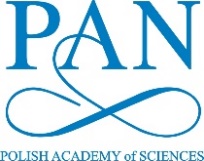 Polish Academy of Sciences                           APPLICATION FOR A LONG-TERM VISIT AT PANInstitute/unit to be visited: …………………………………..PART I: GUEST PERSONAL DATA1.	First name, last name, academic degree/title:2.	Affiliation (institution, country):3.	E-mail and telephone number:PART II: HOST PERSONAL DATA1.	First name, last name, academic degree/title:2.	E-mail and telephone number:PART III: VISIT DETAILS1.	Dates of the visit:2. 	Planned costs of the visit:    ......................................	                       ……..................................................                            (date)		                                  (Signature of the Director of the Host Institute/unit)Cost item:Cost: 1. Costs of travel from Ukraine, if applicable 
(not exceeding 1500 PLN)2. Allowances and accommodation in total
(not exceeding 5000 PLN/month) Total 